У К Р А Ї Н АГОЛОВА ЧЕРНІВЕЦЬКОЇ ОБЛАСНОЇ РАДИРОЗПОРЯДЖЕННЯ«23» грудня 2021 р.	№ 571Про виділення коштівКеруючись частиною сьомою статті 55 Закону України «Про місцеве самоврядування в Україні» та пунктом 1 статті 23, частинами першою, п’ятою статті 41 Закону України «Про місцеві державні адміністрації», відповідно до пункту 18  Положення про порядок надання адресної матеріальної грошової допомоги у рамках обласної комплексної програми соціальної підтримки окремих категорій громадян «Турбота» на 2019-2021 роки за рахунок коштів обласного бюджету, затвердженого рішенням ХХVІІІ сесії Чернівецької обласної ради VІІ скликання від 18 грудня 2018 р. № 215-28/18, та обласної комплексної програми соціальної підтримки окремих категорій громадян «Турбота» на 2019-2021 роки, затвердженої рішенням ХХVІІІ сесії Чернівецької обласної ради VІІ скликання від 18 грудня 2018 р. № 206-28/18, згідно з поданням депутатки обласної ради Лілії Бортич:1. Виділити з депутатського фонду на виконання депутатських повноважень в межах коштів, передбачених депутатці Лілії Бортич, одноразову грошову допомогу Лучик Ріті Василівні, 02 червня 1984 року народження, у зв’язку з важким матеріальним становищем, пов’язаним з утриманням дитини з інвалідністю,  в сумі 5000 (п’ять тисяч) гривень.2. Департаменту фінансів обласної державної адміністрації профінансувати зазначені видатки в сумі 5000 (п’ять тисяч) гривень.3. Департаменту соціального захисту населення обласної державної адміністрації перерахувати вказані кошти в сумі 5000 (п’ять тисяч) гривень на розрахунковий рахунок Центру по нарахуванню та здійсненню соціальних виплат.4.  Центру  по  нарахуванню  та  здійсненню  соціальних  виплат  здійснитивиплату грошової допомоги громадянці  Лучик Ріті Василівні в сумі 5000 (п’ять тисяч) гривень.5.  Департаменту    соціального    захисту    населення   обласної  державної адміністрації:1) поінформувати громадянку про результат розгляду її звернення згідно з термінами, визначеними законодавством;2) поінформувати обласну раду до 28 січня 2022 року.Голова обласної ради           		          	                                    Олексій БОЙКО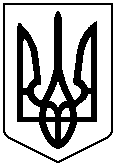 